 Ertuğrul BAKIRCI                         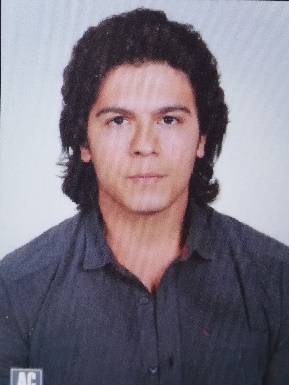 Kişisel BilgilerAd Soyad	Ertuğrul BAKIRCIDoğum Tarihi	30.04.1995Doğum Yeri	MardinMedeni Durumu	BekarAskerlik Durumu	Tecilliİletişim BilgileriAdres	Yazır Mah. Türkerler Sk. Bahçeşehir Konutları 1. Etap 32/D	Daire:40 Selçuklu/KONYACep	0 538 2995502E-Posta	ertugrulbakrc1@gmail.comİş DeneyimiHaziran 2018-Ağustos 2018	Stajyer Mühendis   FİLKAR OTOMOTİV SANAYİ VE               TİCARET AŞ.Proses akış şeması ve Organizasyon şeması hazırlanması, layout çizimi, parça operasyon listesi ve ürün ağaç listesi oluşturulması, teknik resimlerde yenilenen karakteristik kontrolü ve hataların işaretlenmesi, dijital döküman kontrolü ve eksikliklerinin tamamlanıp modül ve MRP sistemine girilmesi çalışmaları gerçekleştirilmiştir.Temmuz 2015-Ağustos 2015	Stajyer MühendisHİDROKON KONYA HİDROLİK MAKİNA SANAYİ VE TİCARET LTD. ŞTİ.Üretim süreç tanımları ve takipler, zaman ve verimlilik etütleri, üretim planlama çalışmaları, çizelgeleme çalışmaları gerçekleştirilmiştir.Eğitim Bilgileri2013-2018	SELÇUK ÜNİVERSİTESİ  -  (Normal Öğretim)Mühendislik Fakültesi, Makine Mühendisliği (%30 İngilizce) - 2.79/42009-2013	Konevi Anadolu Lisesi (Selçuklu Lisesi) - 85.04/100Yabancı Dilİngilizce	Yazma ve konuşma orta düzeyde YetkinliklerBilgisayar	Solidworks (Orta Düzey)	AutoCAD (Orta Düzey) 	Matlab (Başlangıç Düzeyi)	Java (Başlangıç-Orta Düzey)					           Microsoft Office (İyi Düzey)Ek BilgilerEhliyet	B SınıfıDiğerHobiler	Evcil hayvan  bakımı, kitap ve bilim dergisi okumak, karakalem çalışması yapmak, sinema ve tiyatroya gitmekSigara Kullanımı	Kullanıyorum